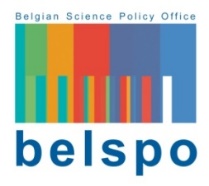 CASH OR IN-KIND COMMITMENT LETTERNon-mandatory - duplicate as appropriateStakeholders external to the project (other than funded and non-funded project partners) can confirm their interest and commitment to provide input to the project via cash or in-kind contributions by completing this commitment letter. An in-kind contribution includes any means set at the disposal of the project to facilitate the operation and achievement of the project objectives (e.g. opening or facilitating access to data, allocating personnel to specific tasks that can support the project, provide material...). A cash contribution consists of any additional budget that would allow the project to deliver extra tasks linked strictly to the project (e.g. to extend a survey, to enable the researchers to provide specific tools and valorisation activities during or after the completion of the project...). This cash contribution will be formalised by means of a bilateral contract between the external stakeholder(s) and the project partner(s). The bilateral contract shall be in conformity with all the provisions contained in the BELSPO project contract and its annexes. The provisions of the bilateral contract shall always be subordinate to the provisions of the BELSPO contract. A copy of the bilateral contract must be handed over to BELSPO.INFORMATION REGARDING THE PROPOSALINFORMATION REGARDING THE DEPARTMENT/INSTITUTIONINFORMATION REGARDING THE CONTRIBUTION TO THE PROPOSALProject Acronym:Project Title:First and Last name:Gender: Female Male Other: [you may specify if you wish to do so here]Institution and department:Tel: Email:Website:Describe what aspect(s) of the project is/are of interest to you and how expected results could be of interest for your organisation:Specify how you will contribute to the project in case the project is financed: in-kind contribution(s) (provide free material, personnel, data...):cash contribution(s) (how much budget and, if appropriate, for which project component and to which end):Electronic signature: